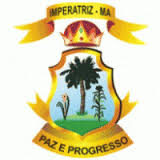 RECIBO PROVISÓRIO DE SERVIÇO - RPSItem ServiçosDescrição de serviçosValor dos Serviços